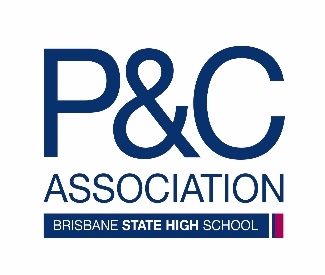 Uniform Shop Opening Hours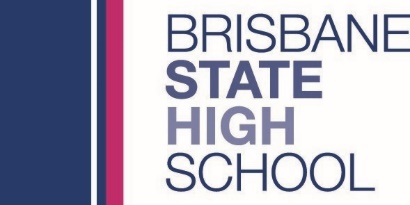 2021 Term 4 to 2022 Pre-Term 120222021 – Term 42021 – Term 42021 – Term 4Week 5Week 5Week 5DateOpening hoursMonday
Tuesday1 - 2 November
8:00am to 12:30pmWednesday3 NovemberClosedThursday
Friday4 - 5 November8:00am to 12:30pmWeek 6Week 6Week 6Monday
Tuesday8 - 9 November8:00am to 12:30pmWednesday10 NovemberClosedThursday
Friday11 - 12 November8:00am to 12:30pm Week 7 Week 7 Week 7Monday
Tuesday15 - 16 November11:30am to 12:30pmWednesday
Thursday
Friday17 - 19 November8:00am to 12:30pm Week 8 Week 8 Week 8Monday to Friday22 - 26 NovemberClosed - New Student Fittings onlyWeek 9 Week 9 Week 9 Monday to Friday29 November - 3 DecemberClosed - New Student Fittings onlyWeek 10Week 10Week 10Monday to Friday6 - 10 DecemberClosed - New Student Fittings only2022 – Pre-Term 12022 – Pre-Term 12022 – Pre-Term 1Monday
Tuesday 17 - 18 January11:30am to 6:30pmWednesday
Thursday19 - 20 January10:00am to 5:00pmFriday21 JanuaryClosed2022 – Term 1, Weeks 1 to 102022 – Term 1, Weeks 1 to 10DateOpening hoursMonday
Tuesday8:00am to 12:30pmWednesdayClosedThursday
Friday8:00am to 12:30pm